Pesterzsébet, 2013. december 31.Takaró Tamás, esperesévzáró 2013Alapige: Zsoltárok könyve 71; 14-16„Én pedig szüntelen reménylek, és szaporítom minden te dicséretedet. Szájam beszéli a te igazságodat, minden nap a te szabadításodat, mert számát sem tudom. Az Úr Istennek nagy tetteivel járok; csak a te igazságodról emlékezem!”Kedves Testvérek! Egy hajdan közöttünk élő és szolgáló, nagyszerű, komoly hívő lelkésztestvérünktől származik ez a mondat, hogy: „A kísértő kerítője a hangulat.” Rendkívül tetszik nekem ez a mélyen biblikus gondolat. És úgy gondolom, hogy szilveszter estéjén, az év utolsó napján, igazán indokolt beszélni a hangulatról. Ezért a ma esti istentiszteletünknek a bevezető része erről fog szólni, a hangulatról. Gyakran mondjuk ugye azt, hogy: Hát ma ilyen a hangulatom. Ma nincs jó hangulatom. Nagyon jó hangulatom van. Most próbálj velem bármit intézni, mert jó hangulatban találsz engem. Máskor jobb, ha bele sem kezdesz, rossz hangulatom van. Aztán mondjuk ezt is, hogy: Vedd tudomásul, fogadd el, hogy ilyen a hangulatom. Alkalmazkodj hozzám! És tényleg milyen váltakozó is tud lenni a hangulatunk! Milyen rapszodikus! Sokszor milyen kiszámíthatatlan! Nevezzük ezt szeszélyek is. Ezekre szoktuk azt mondani, hogy ő egy hangulatember. Ezt rendszerint másokra mondjuk. Pedig kedves testvérek mindannyian kísérthetők vagyunk változó hangulatainkban, kivétel nélkül. Még a látszólag hideg fejű, hideg lelkű, hideg érzelmű, tartózkodó, hűvös is, vagyis mindenféle ember kivétel nélkül kísérthető a változó hangulataiban. Az ördög nagyon ismer bennünket, és nagyon ismeri a hangulatainkat is. Sokszor ez az útja, és ez az eszköze az emberhez. Sokszor nincs más útja, és eszköze, hogy egy ember szívéig jusson, csak éppen a változó hangulata. És ezzel mindnyájan kísérthetők vagyunk.Gondoljátok el, hogy milyen helyrehozhatatlan, bocsánat, hogy szószékről mondom, bolondságokra tudja csábítani a hangulata az embert. Gondoljátok csak el, hogy vannak olyan hangulati állapotaink, amelyeknek a következménye az, hogy összekuszálódik az életünk. Hogy a bennünk lévő rend rendetlenséggé válik, és az egész úgy kezdődött, hogy egy pillanatban a hangulatom, az éppen való hangulatom eldöntötte, hogy mit csináltam. És a hangulatomnak engedve tönkretettem egy csomó mindent, sokszor helyrehozhatatlanul. Mennyire tud csábítani a társaság hangulata! Ma este is így lesz. Sok helyen, sokfelé. Hogy tudja vinni az embert a társaság hangulata! Milyen feloldottá tudunk lenni a társaság hangulatában. Ugyanakkor ebben az esztendőben is többször kaptunk olyan végzetesen szomorú hírt is, hogy bizonyos hangulati állapotban öngyilkosságra vitték fiatalok egymást. Hangulat. Valamikor boldogan repkedünk, olyan a hangulatunk. Máskor depresszióba esünk. És sok embert ismerek, akik rendszeresen depressziósok. Testvérek! A hangulatunk könnyen bekerít és könnyen elhatalmasodik rajtunk. A hangulat mindenkit könnyen be tud keríteni. És a hangulata mindenkit a maga hatalma alá tud gyűrni. Szilveszter sokaknak döntően hangulat. És ha majd visszagondolnak rá, vagy beszélnek róla, akkor a hangulatukat fogják megfogalmazni. Van, akire ilyenkor nagyon ráillik a jól ismert dal, hogy: „Kicsit szomorkás a hangulatom máma.” Például azért, mert öregebb lettem. Azért, mert egy olyan év van mögöttem, hogy beteg lettem. Azért, mert csalódtam. Azért mert nagyon nehéz körülmények közé kerültem. Ma este, mielőtt ide bejöttünk, egy presbiter testvérem bejött az irodába, és azt mondta, hogy: „Ez egy nagyon rossz év volt nekem!” És hányan vannak, akik pontosan így látják. Vagy úgy, hogy: Tulajdonképpen semmi érdekes nem történt velem! Ment a taposómalom életem, de semmi érdekes énvelem nem történt, azon kívül, hogy öregebb lettem. Ez valahogy szörnyű!Igen, kedves testvérek, a hangulat az egy rendkívüli dolog, és hadd vessem fel most a kérdést így, hogy nagyon sok minden történt valószínűleg veled, és ez meghatározta a hangulatodat, és a hangulatod a történéseket. De az izgalmas kérdés tudjátok micsoda? Hogy mi történt bennünk? Az emberek általában azt jegyzik meg, ami velük megtörtént, és arra nem figyelnek, ami bennük történik. És ha számadást kell készítenem 2013-ról, lehet, hogy el tudok mondani dolgokat, amik velem megtörténtek. De vajon képesek lennénk-e elmondani azt, ami bennünk történt ebben az esztendőben, a lelkünkben, a szívünkben, a bensőnkben? Ott ahol én az vagyok, aki én vagyok? A 71. zsoltár azért olyan csodálatos, és már napok óta olvasgatom, és gondolkozom felette, mert a zsoltáríró segít nekünk abban, hogy ne kísértsen bennünket valami hangulat. Be ne kerítsen bennünket valamilyen hangulat. El ne hatalmasodjon rajtunk valamilyen hangulat. Hanem Isten igéjének a józansága, világossága töltse el a szívünket boldog hálaadással, Isten dicsőítéssel. És zárjuk így ezt az évet. Egészen különös igét mond itt a zsoltáríró, amikor azt mondja, Isten az én szabadító Istenem, és ezt így fejezi ki: „Szabadításodnak számát sem tudom.” Ez a nagy örömhír! Ezen gondolkozzunk ma este hálás szívvel, nem valamilyen hangulatnak engedve, nem az érzéseinknek engedve, hanem a józanságunknak. És most gondoljuk végig ezt a csodálatos igét! Az, hogy itt ülsz te, és itt állhatok én, ez abból ered, hogy Isten szabadításainak, amelyeket velünk tett, a számát sem tudjuk. Azt akarja ezzel a zsoltáros elmondani, hogy megszámlálhatatlan szabadítását kaptam az Istennek. És annak a java részét igazán nem is tudom így az ujjam hegyére szedni. De tudom, hogy az én Istenem szabadító Isten. És mert itt vagyok, mert élek, teljes bizonyossággal mondhatom a zsoltárossal: Uram, köszönöm, a te szabadításaidnak számát sem tudom, csak tudom, hogy szabadító Isten vagy. Mert csak Isten tudja, pontosan csak az Isten tudja, hogy mikor, miből, kitől, és hogyan szabadított meg ebben az évben. Ő mindet tudja, azért mert mindet ő cselekedte velem. Ő a mi szabadítónk. Mi néha azt szoktuk mondani: Ma mázlim volt. Autóvezetők tudják, mit jelent Budapesten rohanni. És akkor átéli az ember, - én is naponta autóba ülök, - hogy szerencsém volt. Vagy arra gondolunk, hogy: Milyen mázlis is voltam ebben a szituációban, vagy milyen ügyes. Beteg voltam és meggyógyultam, és arra gondolok: Milyen nagyszerű szervezetem van nekem, meg az orvosom is nagyon jó! Beleestem egy kísértésbe, és majdnem belebuktam. Arra gondolok: Na, azért van itt tartás! Azért csak megálltam! Belekerültem valami kínos élethelyzetbe, iszonyatosan éreztem magam, szégyelltem. Valahogy kikecmeregtem. Pedig az Isten megszámlálhatatlan szabadítása között jártam. Nem mázlim volt, nem ügyes voltam, nem sikerült, mert ilyen vagy olyan vagyok, hanem megszámlálhatatlan szabadítások között jártam. Igen, vegyük tudomásul testvérek, és legyen hálás a szívünk azért, hogy szabadító Istenünk van, és úgy jutottunk el az év utolsó napjához, hogy nem mázlink volt, nem szerencsénk, nem ügyesek voltunk, nem kitűnő kapcsolataink vannak, nem megúsztuk a szégyent, hanem szabadításaid számát sem tudom Uram, amivel megőriztél engem. Ha 2013-ra gondolsz majd, így foglald össze magadnak a zsoltáros szavával: Szabadításának számát sem tudom, annyi. És ha ez így van, és így van, hiszen Jézus azt mondja, a zsoltárok rólam beszélnek, akkor vedd tudomásul, hogy az a szabadító, akinek szabadításai számát sem tudod, az Jézus. Ő hozott ki a veremből, törölte le a szégyenedet, gyógyított meg a betegségedből, adott új esélyt, adott kenyeret és öltözetet, és megmentett újra és újra. Ha hívő emberként nézel vissza erre a mögöttünk lévő évre, csak így mondhatod és így mondd tovább: Szabadításodnak számát sem tudom! Ennek a garanciája a szabadító Jézus egyedül. Aki megígérte, hogy én tiveletek vagyok minden nap a világ végezetéig. Itt nem a szomszédról beszélt, hanem rólad, meg rólam. És hűséges ahhoz, amit kimond. És mivelünk volt minden nap. Számtalanszor lett szabadítónkká. Mi reformátusok keveset beszélünk erről, de vedd tudomásul, hogy Isten angyalokat teremtett. És az angyaloknak két feladati munkahelyük van, az egyik az égben, a másik a földön. Angyalt küldött érted az Úr ebben az évben. És őrzött az angyal. És segített. Máskor igéket küldött. Halk és szelíd hangként. Beléptél a templom csendességébe, és ő félrevont, hogy a szívedre beszéljen, hogy megállítson, hogy figyelmeztessen. Hogy nehogy elrontsd. Jött az ő beszédén keresztül, hogy megszabadítson téged valamiből, amibe belekötöződtél, belegabalyodtál, ami elkezdett húzni lefelé. Máskor csak azt élted át, hogy nem is szól, de mintha nézne, mintha látna. Az a szelíd szemű Jézus, aki ránéz Péterre ott a főpap udvarában, amikor megtagadja, és egy szót sem szól. Csak néz. Néha hangzott az ige, hogy Isten megmozdítson. Máskor azt mondta, hogy ne menj tovább, mert rossz irányba mész. Van a Hóseás próféta könyvében egy csodálatos ige, amelyik arról szól, hogy tövisekkel rekesztem el utadat, és sövényt fonok eléd. Hogy tovább ne menj azon, hogy át ne akarj mászni, hogy menj tovább azon az úton, ami a halálba visz. Hát elkerítem az utadat. Lehetetlenné teszem, hogy továbbmenj, mert a halálba mész, a pusztulásba mész. Hányszor szabadított meg? „Szabadításodnak számát sem tudom.” Ugyanakkor vak ember az, aki nem lát meg szabadításokat az életében. Vak ember. És ha meglátunk bármennyit is abból a számtalanból, amit csak Isten tud, akkor nem itt van az ideje elmondani, hogy köszönöm. Durcás, duzzogó keresztyén helyett, örökké panaszkodó keresztyén helyett, mindig vádaskodó, mindig szomorú keresztyén helyett, mindig ítéletekkel és előítéletekkel mélységesen megterhelt keresztyén helyett elmondani azt, hogy köszönöm! Ne engedd, hogy a szomorú, fájdalmas, keserű dolgok, sértések, igazságtalanságok, sebek, amelyeket átéltél valami keserű, csalódott, önsajnáló hangulatba ringassanak. Helyette tegyük azt, amit a zsoltáros mond, hálás szívvel, köszönöm szóval, hogy: Szabadításaid számát sem tudom, annyi volt, Uram, és köszönöm! És így folytatja: CSAK a te igazságaidról emlékezem, és szám arról beszél. Testvérek! Az Istennek hálás szív hálája begyógyítja a sebeidet. A hálátlan ember szíve sosem gyógyul be, ott mindig eleven sebek vannak. Amikor egy szív, az ige szerint hálás lesz, a hála maga begyógyít minden fájdalmat, minden lelki sérülést. Mindent begyógyít a hála. A hálátlan emberek szíve pedig mindig élő sebes. Csak hozzáérsz, és jajdul. Mindig tele van panasszal, váddal és keserűséggel. Mit mond a zsoltáros? Ahelyett hogy a fájdalmaimról, a sebeimről, az engem ért sérelmekről, bajokról beszélnék, emlékezem és beszélek valami másról. Nem azokról. Hanem Isten igazságáról. És ezt így mondja: CSAK arra emlékezem. CSAK arról beszélek. És ami mögöttem van, azt elfelejtvén. Tanuljuk meg, amit az apostol mond, hogy amik a hátam mögött vannak, azokat elfelejtvén. És azt mondja a zsoltáros „és csak” Isten igazságára emlékezem, és csak arról beszélek. Nem mondja el a fájdalmait, és nem mondja el az emberekben való csalódásait, és nem mondja el a sértéseket, amelyek megestek rajta. És nem mondja el a kötéseket és megaláztatásokat. Nem mondja el az ítéleteket. Csak a te igazságodra emlékezem, és csak arról beszélek. Csak. Amit megbocsátottam, csak azt tudom elfelejteni. Amikor az apostol azt mondja: „Amik a hátam mögött vannak, elfelejtvén”. Ez azt jelenti, amit megbocsátottam, azt vagyok képes elfelejteni. Amit nem bocsátottam meg valakinek, azt nem tudom elfelejteni. A jézusi megbocsátás, az felejtést is jelent. A magam módján való megbocsátás mindig emlékezést és emlékeztetést jelent a másik bűnére. „Csak a te igazságodra emlékezem, és csak arról beszélek.” Milyen jó lenne, ha így zárnánk az évet! Amik a hátam mögött vannak elfelejtve, és csak a te igazságodra emlékezem, és csak arról beszélek. Az igazságtalanságokról nem, azok már a hátam mögött vannak. Megbocsátottam, lezártam, többé meg nem emlékezem azokról. Testvérek Jézus egyszer azt mondta, hogy: „Én vagyok az igazság.” Isten előtt csak egy igazság létezik, és nincs Isten előtt igaz ember sem, egy sem. Nehogy valaki ebbe a tévedésbe ringassa magát, hogy ő jó ember, mert a Biblia nem tud jó emberről. Hogy ő igaz ember, mert Isten előtt csak egy igaz van, Jézus. Mindenki más igazításra szorul. Csak a te igazságodra emlékezem, ez azt jelenti: Uram, én csak Jézusra akarok nézni. Ha egy emberre gondolok, akit elém hoztál, ha történésekre gondolok, engedd meg Uram, hogy mindig Jézusig jussak.Higgyétek el, hogy minden egészen mássá válik az életünkben, az emberi kapcsolatainkban, ha eljutunk odáig, hogy: Uram, hadd lássam a Te szemeden keresztül ezt a nyomorultat, a bűnét, a gyalázatát, őt magát. Akkor fogom jól látni. Isten más igazságot nem fogad el ezen a földön, csak a fiát, az egyetlen igazat. Akit Jézus vére takar, azt Isten igaznak ítéli. Aki Jézus vérétől függetleníti magát, az ott áll Isten előtt meztelenül, a bűneivel. Egy igazság van Isten szemében, Jézus bűntörlő vére. „Csak a te igazságodra emlékezem.” Mert naponta azért tudtam felkelni, mert megbocsátottál, mert irgalmas voltál hozzám, mert újra adtál erőt. Hallottam a szót, láttam, tudtam menni, tudtam tenni. Mert te Uram, jó voltál hozzám. Csak arra emlékezem. Megszámlálhatatlan a te szabadításod! Köszönöm, Uram! És csak a te igazságodra emlékezem. És nem akarok én másról beszélni. Boldog évzáród így van. És boldog kezdet így lesz. Isten szerint való módon valamit lezárok, hogy az Isten valamit újra kezdjen, újként velem. Fogadd el hittel mindazt, amit a szerető és igazságos Isten keze adott neked. Bármit, vagy bárkit. És fogadd el azt is hittel, amit szerető és igazságos Istened keze elvett tőled. Bármit vagy bárkit. El nem feledve, hogy őrződ és szabadítód volt Ő, egész évben, és igazságod örökre az Isten előtt. Kell-e ennél több? Ennél több nem kell! Megszámlálhatatlan szabadítással őrzött, szeretett az én Uram. Ezért én nem is akarok másra gondolni, és másról beszélni, csak a te igazságodra emlékezem, és csak arról szól az én szám. Legyen úgy! Ámen!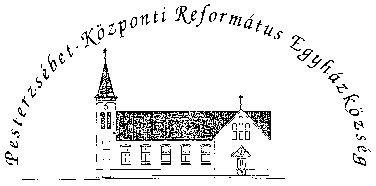 Pesterzsébet-Központi Református Egyházközség1204 Budapest, Ady E. u. 81.Tel/Fax: 283-0029www.pkre.hu1893-2013